ГУБЕРНАТОР КЕМЕРОВСКОЙ ОБЛАСТИРАСПОРЯЖЕНИЕот 2 августа 2007 г. N 154-ргО СОЗДАНИИ МЕЖВЕДОМСТВЕННОГО СОВЕТА ПО ПРОБЛЕМАМСОЦИАЛЬНО-ДЕМОГРАФИЧЕСКОГО РАЗВИТИЯКЕМЕРОВСКОЙ ОБЛАСТИ - КУЗБАССАДля обеспечения единого подхода к решению проблем социально-демографического развития и улучшения демографической ситуации в Кемеровской области - Кузбассе:(в ред. распоряжения Губернатора Кемеровской области - Кузбасса от 07.08.2020 N 126-рг)1. Создать межведомственный совет по проблемам социально-демографического развития Кемеровской области - Кузбасса.(в ред. распоряжения Губернатора Кемеровской области - Кузбасса от 07.08.2020 N 126-рг)2. Утвердить:2.1. Прилагаемое Положение о межведомственном совете по проблемам социально-демографического развития Кемеровской области - Кузбасса.(в ред. распоряжения Губернатора Кемеровской области - Кузбасса от 07.08.2020 N 126-рг)2.2. Состав межведомственного совета по проблемам социально-демографического развития Кемеровской области - Кузбасса.(в ред. распоряжения Губернатора Кемеровской области - Кузбасса от 07.08.2020 N 126-рг)3. Исключен с 12.05.2022. - Распоряжение Губернатора Кемеровской области - Кузбасса от 12.05.2022 N 87-рг.4. Контроль за исполнением настоящего распоряжения возложить на заместителя председателя Правительства Кемеровской области - Кузбасса (по вопросам социального развития) Воронину Е.А.(п. 4 в ред. распоряжения Губернатора Кемеровской области - Кузбасса от 12.05.2022 N 87-рг)5. Распоряжение вступает в силу со дня подписания.ГубернаторКемеровской областиА.ТУЛЕЕВУтвержденораспоряжением ГубернатораКемеровской областиот 2 августа 2007 г. N 154-ргПОЛОЖЕНИЕО МЕЖВЕДОМСТВЕННОМ СОВЕТЕ ПО ПРОБЛЕМАМСОЦИАЛЬНО-ДЕМОГРАФИЧЕСКОГО РАЗВИТИЯКЕМЕРОВСКОЙ ОБЛАСТИ - КУЗБАССА1. Общие положения1.1. Межведомственный совет по проблемам социально-демографического развития Кемеровской области - Кузбасса (далее - межведомственный совет) создается с целью решения стратегических и оперативных задач демографического развития Кемеровской области - Кузбасса.(в ред. распоряжения Губернатора Кемеровской области - Кузбасса от 07.08.2020 N 126-рг)1.2. Межведомственный совет руководствуется в своей деятельности законодательством Российской Федерации, законами Кемеровской области - Кузбасса, распоряжениями и постановлениями Губернатора Кемеровской области - Кузбасса, распоряжениями и постановлениями высшего исполнительного органа Кемеровской области - Кузбасса, настоящим Положением.(в ред. распоряжений Губернатора Кемеровской области - Кузбасса от 04.10.2019 N 97-рг, от 16.05.2023 N 79-рг)2. Основные задачиМежведомственный совет выполняет следующие задачи:2.1. Осуществляет разработку единой стратегии по улучшению демографической ситуации в Кемеровской области - Кузбассе.(в ред. распоряжения Губернатора Кемеровской области - Кузбасса от 07.08.2020 N 126-рг)2.2. Оказывает содействие в реализации национальных проектов и программ в сфере демографии на территории Кемеровской области - Кузбасса.(в ред. распоряжений Губернатора Кемеровской области - Кузбасса от 04.10.2019 N 97-рг, от 07.08.2020 N 126-рг)2.3. Объединяет усилия органов государственной власти, общественных и других организаций и населения, направленные на выработку единых подходов к формированию демографического поведения и установок с целью сохранения и укрепления демографического потенциала Кемеровской области - Кузбасса.(в ред. распоряжения Губернатора Кемеровской области - Кузбасса от 07.08.2020 N 126-рг)2.4. Координирует действия органов государственной власти, органов местного самоуправления на стабилизацию и улучшение демографической ситуации в Кемеровской области - Кузбассе.(в ред. распоряжения Губернатора Кемеровской области - Кузбасса от 07.08.2020 N 126-рг)2.5. Поддерживает и развивает межрегиональные контакты в вопросах фундаментальных научных исследований в области развития народонаселения и демографии.3. ПраваМежведомственный совет для выполнения возложенных на него задач имеет право:3.1. Запрашивать от структурных подразделений Администрации Правительства Кузбасса, исполнительных органов Кемеровской области - Кузбасса, органов местного самоуправления, территориального органа Федеральной службы государственной статистики по Кемеровской области - Кузбассу информацию, необходимую для выполнения возложенных на него задач.(в ред. распоряжения Губернатора Кемеровской области от 15.12.2016 N 100-рг, распоряжений Губернатора Кемеровской области - Кузбасса от 04.10.2019 N 97-рг, от 07.08.2020 N 126-рг, от 12.05.2022 N 87-рг, от 16.05.2023 N 79-рг)3.2. Приглашать для участия в своей деятельности ученых и специалистов, представителей заинтересованных организаций, образовывать в случае необходимости временные рабочие группы для решения проблем, входящих в компетенцию межведомственного совета.3.3. Осуществлять контроль за выполнением решений межведомственного совета.3.4. Принимать участие в проведении межрегиональных, областных совещаний, конференций, семинаров по вопросам демографического развития.3.5. Приглашать специалистов органов местного самоуправления для совместного рассмотрения вопросов в области управления демографическими процессами.4. Организация работы(в ред. распоряжения ГубернатораКемеровской области - Кузбасса от 16.05.2023 N 79-рг)4.1. Заседания межведомственного совета проходят под руководством председателя межведомственного совета. В его отсутствие заседание проводит заместитель председателя межведомственного совета, о чем указывается в протоколе заседания.4.2. Заседание межведомственного совета правомочно при наличии не менее половины членов межведомственного совета.4.3. Заседания межведомственного совета может проводиться путем использования информационно-телекоммуникационной сети "Интернет" с помощью систем видео-конференц-связи.4.4. Решения межведомственного совета оформляются протоколами, подписываются председательствующим на заседании межведомственного совета, заверяются секретарем межведомственного совета. Секретарь межведомственного совета в течение 14 дней с даты проведения его заседания направляет протокол членам межведомственного совета.Первый заместитель ГубернатораКемеровской областиВ.МАЗИКИНУтвержденраспоряжением ГубернатораКемеровской областиот 2 августа 2007 г. N 154-ргСОСТАВМЕЖВЕДОМСТВЕННОГО СОВЕТА ПО ПРОБЛЕМАМСОЦИАЛЬНО-ДЕМОГРАФИЧЕСКОГО РАЗВИТИЯКЕМЕРОВСКОЙ ОБЛАСТИ - КУЗБАССА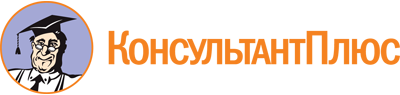 Распоряжение Губернатора Кемеровской области от 02.08.2007 N 154-рг
(ред. от 16.05.2023)
"О создании межведомственного совета по проблемам социально-демографического развития Кемеровской области - Кузбасса"Документ предоставлен КонсультантПлюс

www.consultant.ru

Дата сохранения: 23.06.2023
 Список изменяющих документов(в ред. распоряжений Губернатора Кемеровской областиот 03.12.2007 N 208-рг, от 08.05.2009 N 72-рг, от 05.03.2010 N 49-рг,от 22.10.2010 N 174-рг, от 12.11.2012 N 98-рг, от 31.05.2013 N 42-рг,от 26.12.2013 N 88-рг, от 17.09.2015 N 51-рг, от 15.12.2016 N 100-рг,от 29.06.2017 N 44-рг, от 18.08.2017 N 52-рг, от 23.11.2018 N 99-рг,распоряжений Губернатора Кемеровской области - Кузбассаот 04.10.2019 N 97-рг, от 07.08.2020 N 126-рг, от 12.05.2022 N 87-рг,от 16.05.2023 N 79-рг)Список изменяющих документов(в ред. распоряжения Губернатора Кемеровской областиот 15.12.2016 N 100-рг,распоряжений Губернатора Кемеровской области - Кузбассаот 04.10.2019 N 97-рг, от 07.08.2020 N 126-рг, от 12.05.2022 N 87-рг,от 16.05.2023 N 79-рг)Список изменяющих документов(в ред. распоряжения Губернатора Кемеровской области - Кузбассаот 16.05.2023 N 79-рг)ВоронинаЕлена Анатольевна- заместитель председателя Правительства Кемеровской области - Кузбасса (по вопросам социального развития) (председатель совета)АлексеевСергей Игоревич- заместитель председателя Правительства Кемеровской области - Кузбасса (по вопросам культуры, спорта и туризма) (заместитель председателя совета)МалаховИгорь Юрьевич- первый заместитель председателя Правительства Кемеровской области - Кузбасса - министр финансов Кузбасса (заместитель председателя совета)ПятовскийАнтон Александрович- заместитель председателя Правительства Кемеровской области - Кузбасса (по вопросам образования, науки и молодежной политики) (заместитель председателя совета)СтаросветЛеонид Владимирович- заместитель председателя Правительства Кемеровской области - Кузбасса - министр промышленности и торговли Кузбасса (заместитель председателя совета)ГришинАлексей Сергеевич- министр труда и занятости населения Кузбасса (секретарь совета)АнисимовДмитрий Викторович- председатель межмуниципального координационного совета по развитию Северо-Кузбасской агломерации, Глава города Кемерово (по согласованию)БалакиреваСофья Юрьевна- министр образования КузбассаБегловДмитрий Евгеньевич- министр здравоохранения КузбассаБогатенкоВалентина Дмитриевна- уполномоченный по правам ребенка в Кемеровской области - Кузбассе (по согласованию)ВолошинаЗоя Николаевна- уполномоченный по правам человека в Кемеровской области - Кузбассе (по согласованию)КолпинскийГлеб Иванович- председатель комитета по вопросам здравоохранения и социальной защиты населения Законодательного Собрания Кемеровской области - Кузбасса (по согласованию)КузнецовСергей Николаевич- председатель межмуниципального координационного совета по развитию Южно-Кузбасской агломерации, Глава города Новокузнецка (по согласованию)ОвчинниковВладислав Алексеевич- председатель Общественной палаты Кемеровской области - Кузбасса (по согласованию)ПермяковаИнга Юрьевна- руководитель Территориального органа Федеральной службы государственной статистики по Кемеровской области - Кузбассу (по согласованию)ПечеркинаИрина Александровна- министр строительства КузбассаПолещукЯна Петровна- начальник Управления записи актов гражданского состояния КузбассаПфетцерСергей Александрович- министр науки, высшего образования и молодежной политики КузбассаПытченкоКонстантин Владимирович- министр экономического развития КузбассаФедюнинаЕлена Геннадьевна- министр социальной защиты населения КузбассаЧуринаЕлена Владимировна- уполномоченный по защите прав предпринимателей в Кемеровской области - Кузбассе (по согласованию)